Ideas Diferentes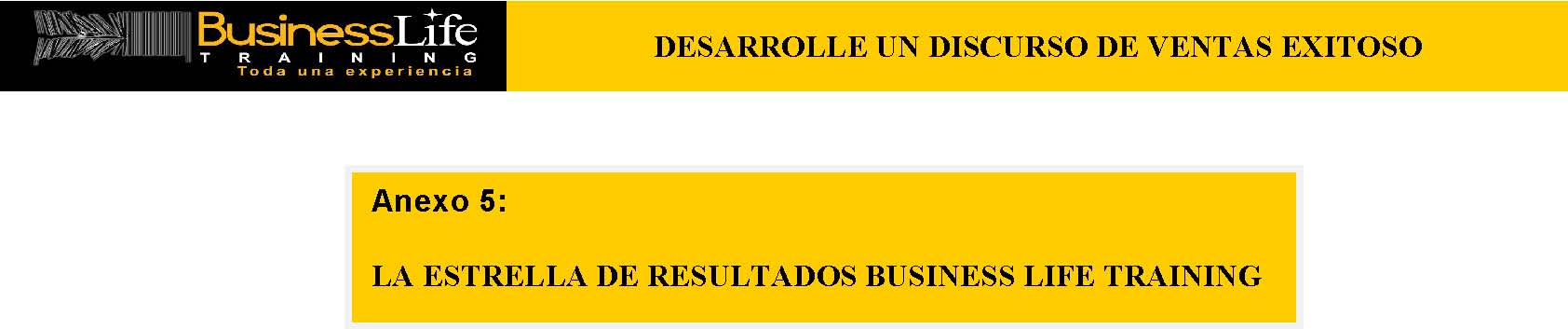                     Medición Permanente Ejecución Dinámica 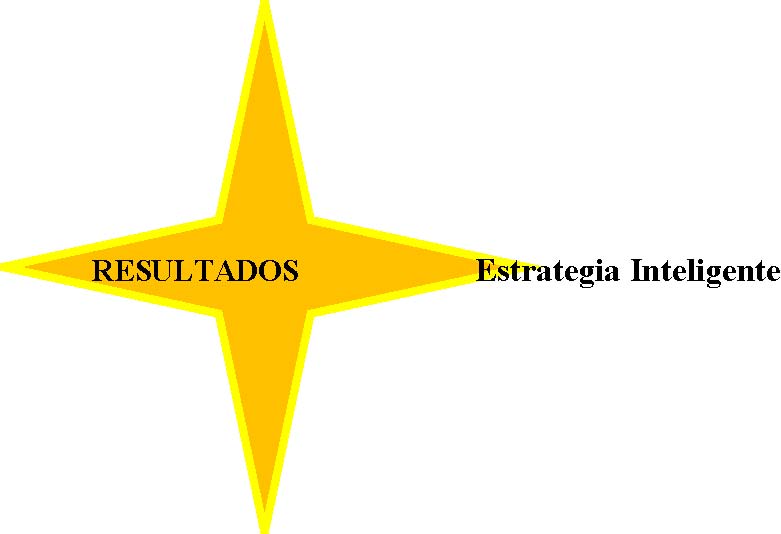 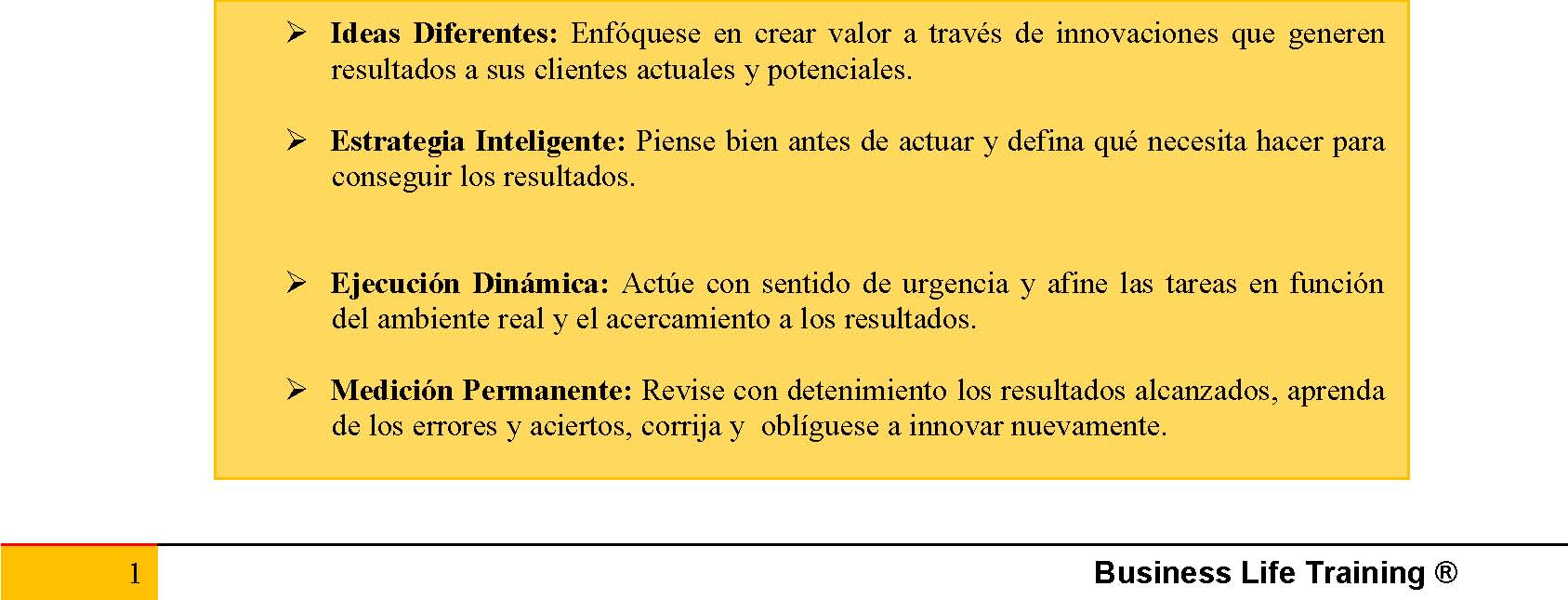 Business Life Training ®
